Unit 5 Lesson 2: Slicing Solids1 Slice This (Warm up)Student Task StatementImagine slicing a cylinder with a straight cut. The flat surface you sliced along is called a cross section. Try to sketch all the possible kinds of cross sections of a cylinder.2 Slice ThatStudent Task StatementYour teacher will give your group a three-dimensional solid to analyze.Sketch predictions of all the kinds of cross sections that could be created from your solid.Slice your solid to confirm your predictions. Sketch any new cross sections you find after slicing.3 Stack ‘Em UpStudent Task StatementEach question shows several parallel cross-sectional slabs of the same three-dimensional solid. Name each solid.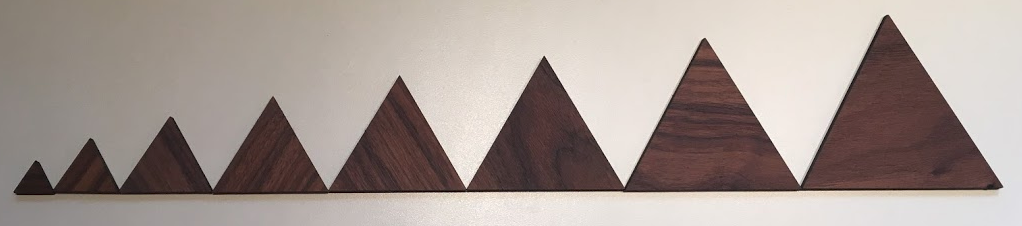 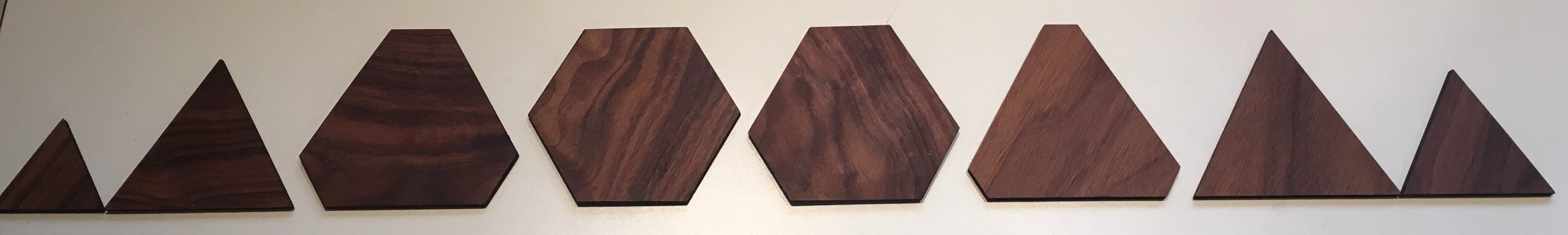 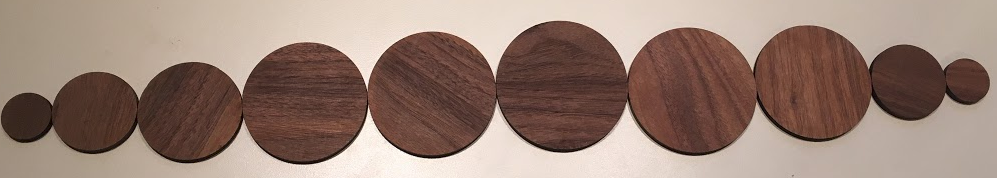 Activity Synthesis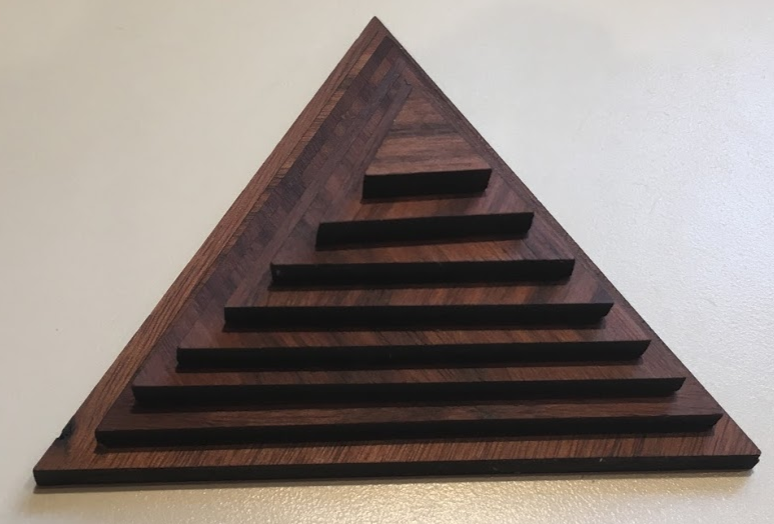 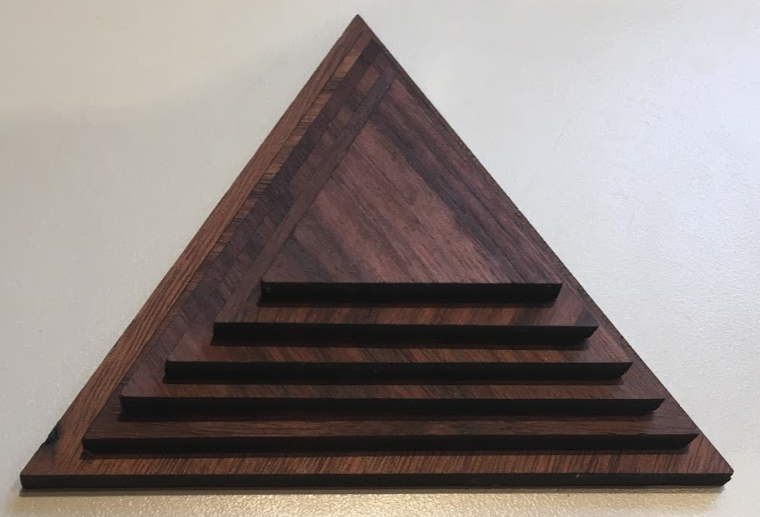 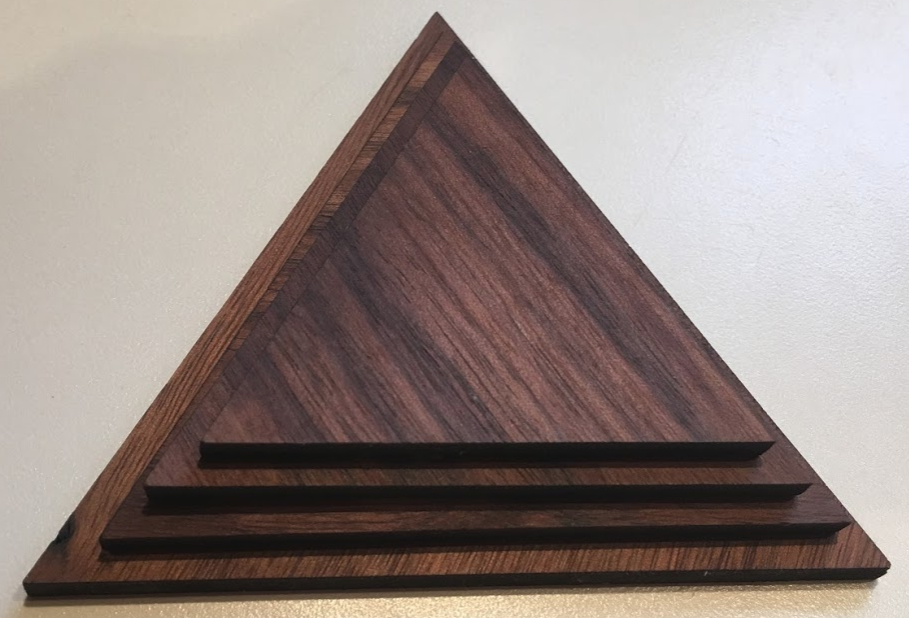 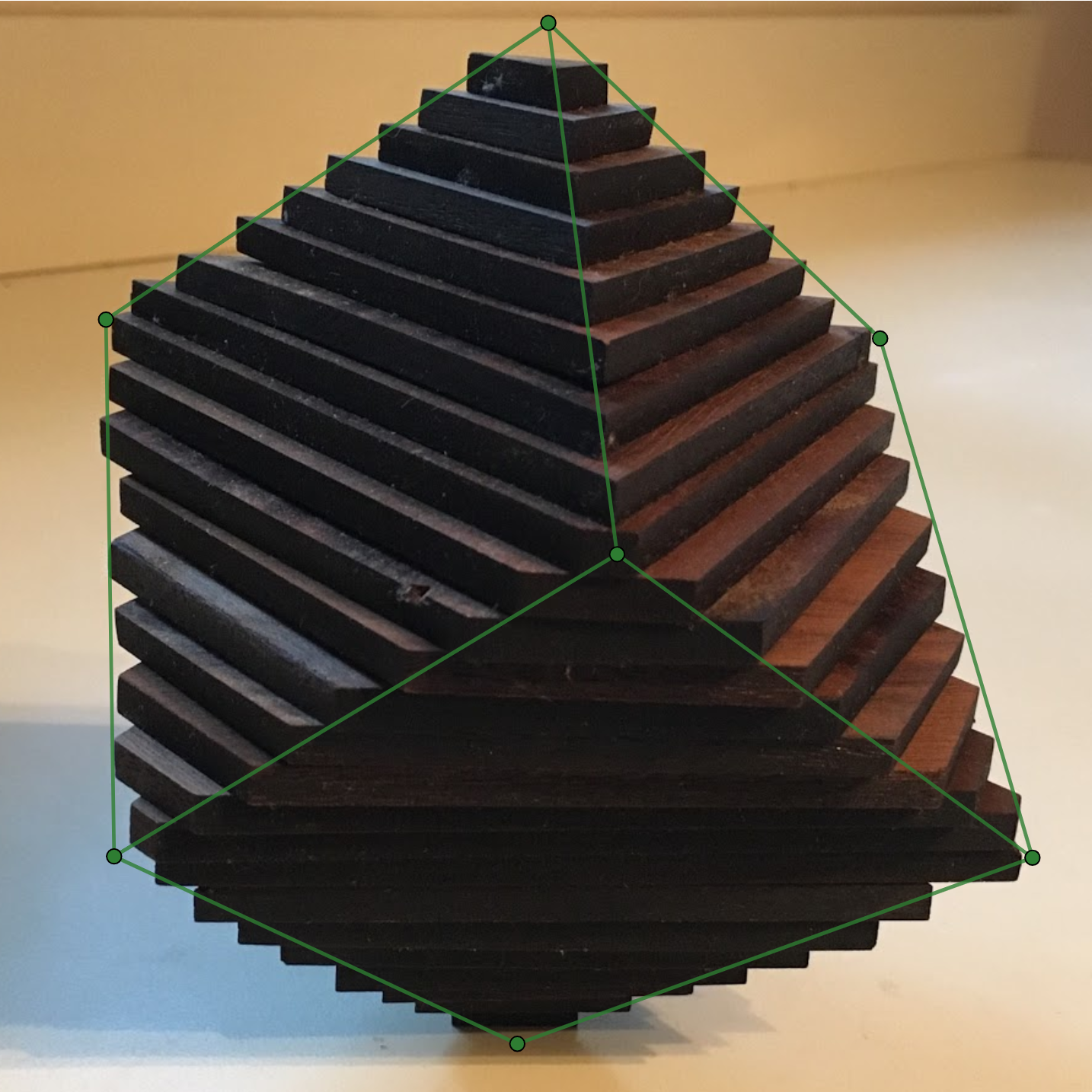 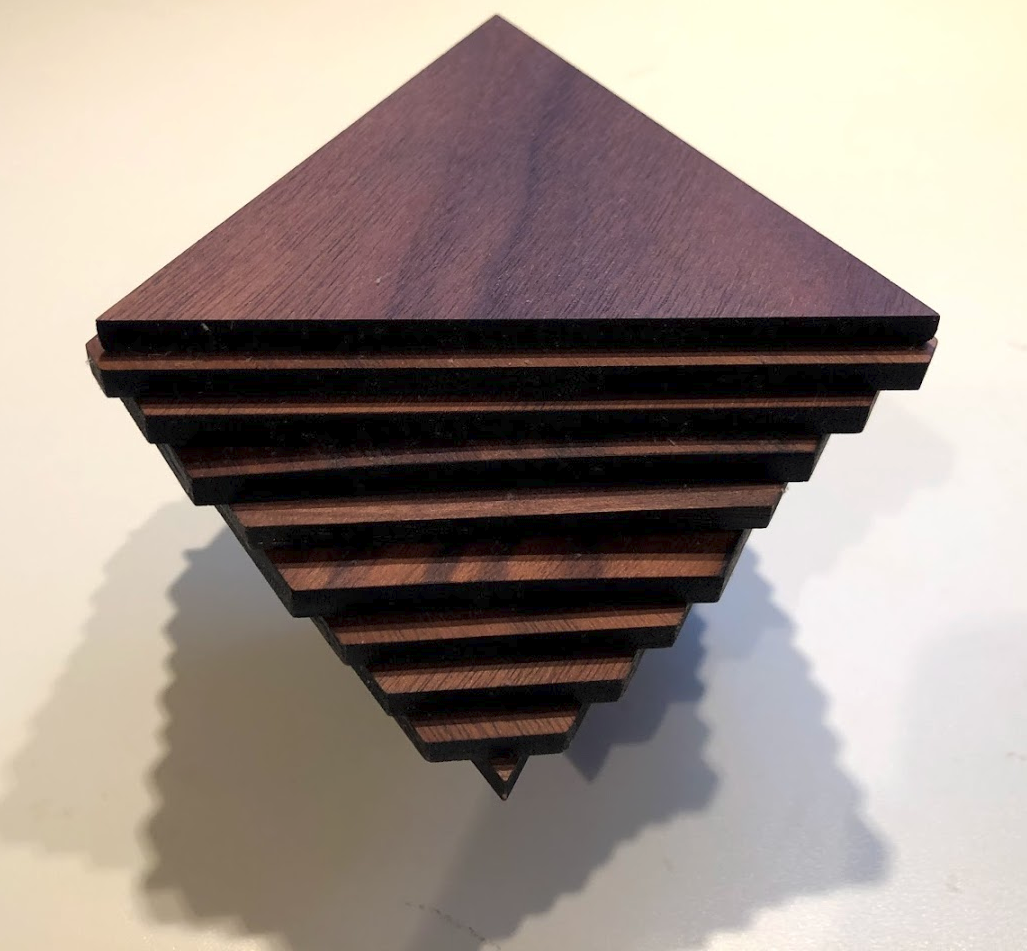 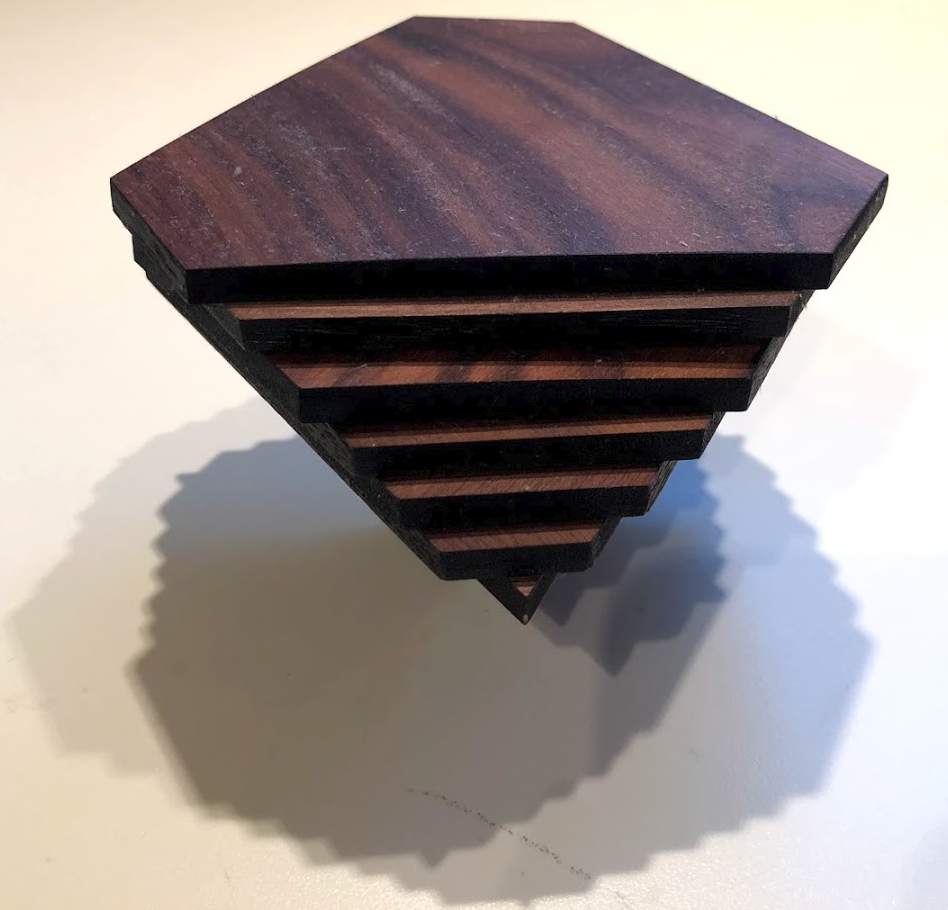 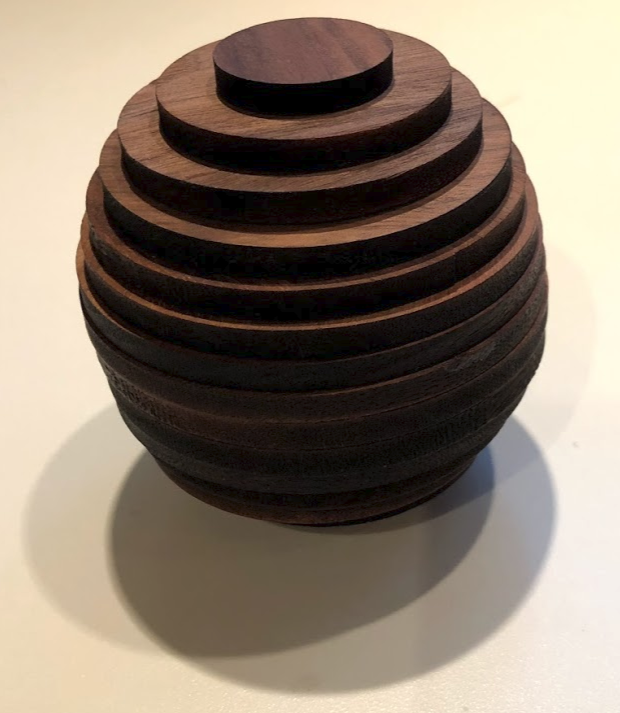 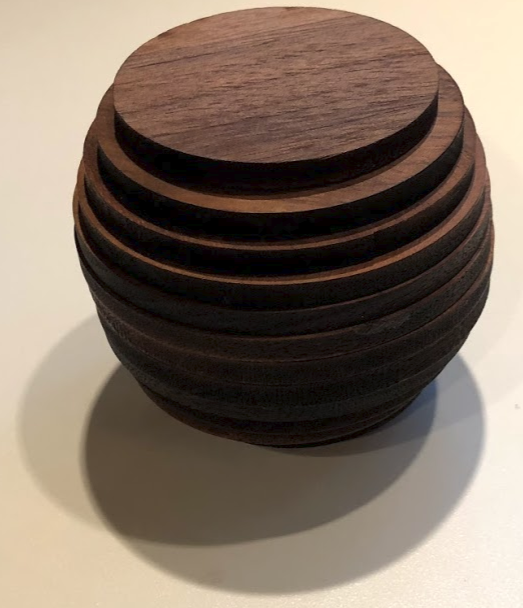 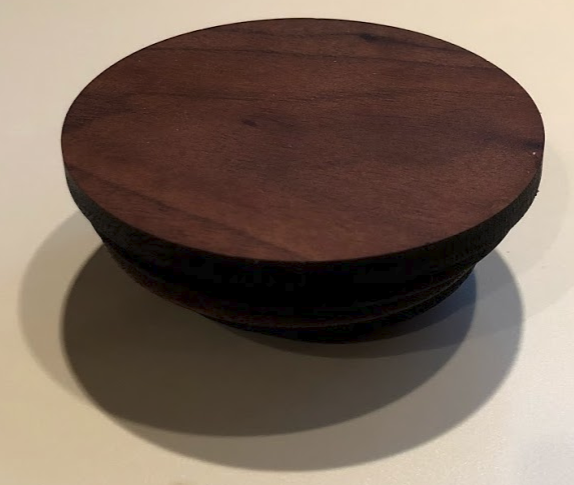 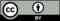 © CC BY 2019 by Illustrative Mathematics®